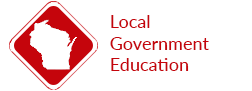 Upcoming Local Government ProgramsAugust-September 2021Upcoming LGE Webinars - August 2021 Tuesday, August 17, 2021– “Opportunities, Strategies and Programs for Reducing County and Municipal Utility Costs through Solar Energy” – 1:00-2:30 p.m. Solar energy programs provide an opportunity for local governments to reduce their utility costs, freeing up budgets for other essential services. In this webinar, the panel will share a variety of strategies and programs municipalities and counties can use to support solar installation and reduce energy costs. Cost: $20.00. Registration: https://charge.wisc.edu/LocalGovernment/workshop_register.aspx?workshop_id=76Upcoming LGE Webinars - September 2021 Thursday, September 2, 2021– “The Local Government Workforce of the Future Has Arrived: How Ready Are You?” – 12:00- 1:15 p.m. What should leaders of government who want to build their 21st-century workforce do? Discard the old models in favor of proven approaches to create the Workforce of Tomorrow including realizing it is not the sole responsibility of the Human Resources Department to attract great talent, but instead the entire organization. Cost: $20.00. Registration: https://charge.wisc.edu/LocalGovernment/workshop_register.aspx?workshop_id=75Wednesday, September 29, 2021– “Increasing Housing Options through Simple Zoning Changes” – 2:00- 3:30 p.m. In this webinar, you will learn some simple zoning code changes to reduce regulatory obstacles and increase the variety of housing choices in your community. We will explore how to add standards for accessory dwelling units (commonly called "mother-in-law units" or "granny flats"), how to incorporate multi-unit housing into existing residential zoning districts, and how to alter bulk and dimensional standards to achieve the types of development you want. Cost: $20.00. Registration: https://charge.wisc.edu/LocalGovernment/workshop_register.aspx?workshop_id=123Thursday, September 30, 2021– “Civically Engaging youth in Local Government and Your Community” – 10:00-11:30 a.m. Involving youth in local government can be a win-win for the youth and local government. Youth benefit from and are empowered by the experience and local governments gain diverse youth perspectives with an eye to the future while cultivating a next generation of leaders. Learn how to set up and run an effective Youth in Government program from leaders from across the state. Cost: $20.00. Registration: https://charge.wisc.edu/LocalGovernment/workshop_register.aspx?workshop_id=92Upcoming Certified Public Manager® Public Classes – August 2021 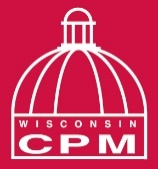 Asynchronous, online– “The Public Management Profession and Environment” – Being an effective public manager requires understanding the profession and the impact of a changing managerial environment. Step outside your daily duties to explore the history and characteristics of American public administration in this self-paced online course. Explore how the profession is changing, how your position is affected by trends outside the organization, and what issues you need to monitor in the coming year. Cost: $225. Registration: https://localgovernment.extension.wisc.edu/public-management-profession/Tuesday, August 3, 2021– “Leadership for Public Managers” – 8:30 a.m.- 3:15 p.m. Understand how the definition of leadership has evolved over time and how knowledge, skills, and values contribute to leadership style. Explore the difference between leadership and management. You will also have the opportunity to create your own Individual Leadership Development Plan. Cost: $225.00. Registration: https://localgovernment.extension.wisc.edu/leadership-for-public-managers/Wednesday, August 18, 2021– “Strategic Thinking and Planning for Public Managers” – 8:30 a.m.- 3:15 p.m. Strategic planning provides both a process and a set of outcomes that help you find answers to core questions about organizational identity and direction. Discover how to construct your organization’s strategic plan, involve other stakeholders in its development, and ensure successful implementation. Cost: $225. Registration: https://localgovernment.extension.wisc.edu/strategic-thinking-and-planning-for-public-managers/Thursday, August 19, 2021– “Leading Through Challenge and Conflict for Public Managers” – 8:30 a.m.- 3:15 p.m. Left unresolved, the negative effects of workplace conflict include employee disengagement and turnover, work disruptions, and project failure. Learn to quickly identify the root causes of a conflict, employ strategies to effectively manage it, and explore strategies to keep conflict from escalating. Work through a conversation model to help you lead a constructive discussion to find a resolution and chart a path forward when conflict occurs. Cost: $225.00. Registration: https://localgovernment.extension.wisc.edu/leading-through-challenge-and-conflict-for-public-managers/ Upcoming Certified Public Manager® Public Classes – September 2021 Thursday, September 9, 2021– “Measuring Customer Satisfaction in the Public Sector” – Dane Co. Extension, 5201 Fen Oak Dr., Madison. 8:30 a.m.- 3:15 p.m. The only way to answer this question is to actually ask your customers! But, in an age where our customers are overscheduled and overworked, how should we assess their level of satisfaction with our service? Cost: $225. Registration: https://localgovernment.extension.wisc.edu/measuring-customer-satisfaction-in-the-public-sector/Tuesday, September 21, 2021– “Presenting for Influence in the Public Sector” – Dane Co. Extension, 5201 Fen Oak Dr., Madison. 8:30 a.m.- 3:15 p.m. Presenters present so that audiences will think or act differently when the presentation ends. This class will help you move audiences from where they are to where you want them to be. You’ll learn how to establish credibility using four types of “influence power” and how to style your slides to hold your audience’s attention. You’ll practice applying these ideas to your own work situation. Cost: $225. Registration: https://localgovernment.extension.wisc.edu/presenting-for-influence-in-the-public-sector/Wednesday, September 29, 2021– “Organizational Performance Measurement for Public Managers” – Dane Co. Extension, 5201 Fen Oak Dr., Madison. 8:30 a.m.- 3:15 p.m. Differing in content and scope from simple performance evaluation, organizational performance evaluation teaches you to analyze your department’s effectiveness in achieving objectives. Learn how to avoid the pitfalls of confused objectives when managing your organization’s performance, achieve success at every level of management, and evaluate the Voice of the Customer (VoC). Cost: $225. Registration: https://localgovernment.extension.wisc.edu/organizational-performance-measurement-for-public-managers/Other Programs of Interest for Local Government Officials/Staff August 2021Thursday-Friday, August 19-20, 2021– “Chief Executives Workshops” – League of Wisconsin Municipalities. Hotel Retlaw, Fond du Lac. Information and agenda will be available soon. For future information and to register, visit: https://www.lwm-info.org/753/Chief-Executives-WorkshopsMonday-Wednesday, August 30-September 1, 2021– “Municipal Attorneys Institute” – League of Wisconsin Municipalities. Osthoff Resort, Elkhart Lake. Information and agenda will be available soon. For future information and to register, visit: https://www.lwm-info.org/785/Municipal-Attorneys-InstituteSeptember 2021“2021 Fall Workshops” – Wisconsin Towns Association. Both in-person and remote learning options will be offered. Learn about budgeting levies, tax bills, effective meeting strategies, and more. Full registration information to come on the WTA website in August: https://www.wisctowns.com/. Dates and locations are as followsSeptember 13, 2021		Lakewoods Resort, Cable, WISeptember 14, 2021		Florian Gardens, Eau Claire, WISeptember 15, 2021		Cranberry County Lodge, Tomah, WISeptember 16, 2021		Holiday Inn, Stevens Point, WISeptember 20, 2021		Reuland’s Conference Center, Minocqua, WISeptember 21, 2021		The Marq, De Pere, WISeptember 22, 2021		North Star Conference Center, Deforest, WISeptember 27- October 1, 2021	VirtualFriday, September 10, 2021– “Local Government 101” – League of Wisconsin Municipalities- Par 4 Resort, Waupaca, WI. This workshop provides a basic framework for governing to both new city and village officials and those who want to brush up on their knowledge of local governance. Cost: $100 members, $125 non-member. To register, visit: lwm-info.org/799/Local-Government-101-Important-BasicsTuesday- Friday, September 14-17, 2021– “Leadership Skills for Supervisors” – Transportation Information Center. Explore the value of “situational leadership” for effectiveness and learn how to develop a coaching relationship with frontline employees. Learn how to establish great performance expectations, delegate work, and create an environment where employees are motivated. Cost: $150. For more information and to register, visit: https://interpro.wisc.edu/tic/workshops/leadership-skills-for-supervisors/#csis-upcoming-instances

Wednesday- Friday, September 15-17, 2021– “Plumbing Inspectors Institute” – League of Wisconsin Municipalities- Lismore Hotel, Eau Claire, WI. Cost: $155 members, $185 non-members. For more information and to register, visit: https://www.lwm-info.org/800/Plumbing-Inspectors-InstituteFridays, September 23, 30, 2021– “Advanced Communication Skills” – Transportation Information Center– Learn or refresh the skills necessary to communicate with others. Become effective in one-on-one conversations, leading meetings, developing and making formal presentations, and in relationships with the media. Cost: $150. Registration: https://interpro.wisc.edu/tic/workshops/advanced-communication-skills/#csis-upcoming-instances.Tuesday- Thursday, September 28-30, 2021– “Municipal Assessors Institute” – League of Wisconsin Municipalities- Best Western Premier Waterfront Hotel & Convention Center, Oshkosh, WI. Cost: $190 members, $220 non-members. For more information and to register, visit: https://www.lwm-info.org/762/Municipal-Assessors-Institute. Upcoming Annual ConferencesWisconsin Counties AssociationSunday, September 26- Tuesday, September 28, 2021. This conference takes place in-person at 300 Harborview Plaza, La Crosse. For additional information and to register, visit: https://www.wicounties.org/event/2021-wca-annual-conference/Wisconsin Towns Association Sunday, October 10- Tuesday, October 12, 2021. This conference takes place in-person at the Kalahari Resort & Convention Center, Wisconsin Dells. Make your room reservation now by calling 877-254-5466 or by clicking here. League of Wisconsin MunicipalitiesWednesday, October 20- Friday, October 22, 2021. This conference takes place in-person at the KI Center, Green Bay. For more information and to register, visit: https://www.lwm-info.org/731/Annual-ConferenceJoin the next LGE/ Certified Public Manager® Colleague GroupThe CPM Program provides the education and training needed to meet the unique demands and challenges of public management, strengthening administrative, technical, andinterpersonal skills through a combination of classes, activities, and written applied projects.Through 18 months of classes, participants will form a learning community with other publicsector professionals, engaging with an intensive broad-based management curriculum that hones their management and program delivery skills. The next Colleague Group begins November 9, 2021. Applications are due Sept. 3, 2021. For a full schedule, and an application, please visit: https://localgovernment.extension.wisc.edu/cpm-program/.An EEO/AA employer, UW-Madison Division of Extension provides equal opportunities in employment and programming, including Title VI, Title IX and American with Disabilities (ADA) requirements. Requests for reasonable accommodations for disabilities or limitations should be made prior to the date of the program or activity for which it is needed. Please do so as early as possible prior to the program or activity so that proper arrangements can be made. Requests are kept confidential. 